prijavnica (spletna stran)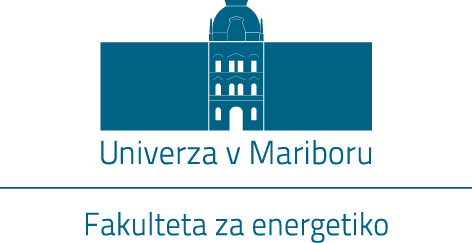 UVAJALNI TEČAJ IZ MATEMATIKESeptember 2022Spoštovani!Fakulteta za energetiko Univerze v Mariboru bo v okviru uvajalnega tedna v primeru zadostnega števila prijav organizirala uvajalni tečaj, ki je namenjen za izboljšanje rezultatov študentov pri obveznostih iz učnih enot matematike, zato vas prijazno vabimo k udeležbi.Uvajalni tečaj bo potekal od 26. do 30. 9. 2022, in sicer 27., 28., 29. in 30. 9. 2022. Podatki o izvedbi (način in kraj) bodo objavljeni na spletni strani FE UM http://www.fe.um.si/sl/  - > obvestila. Stroški tečaja:Stroški tečaja v letu 2022 znašajo 30,00 € in se poravnajo v roku, navedenem na izstavljenem računu, ki ga boste prejeli na domač naslov. Pri plačilu računa morate obvezno navesti sklic, ki je naveden na računu. Referat za študentske zadeve FE UM- - - - - - - - - - - - - - - - - - - - - - - - - - - - - - - - - - - - - - - - - - - - - - - - - - - - - - - - - - - - - - - - - - - - - - - - - - - - - - - - 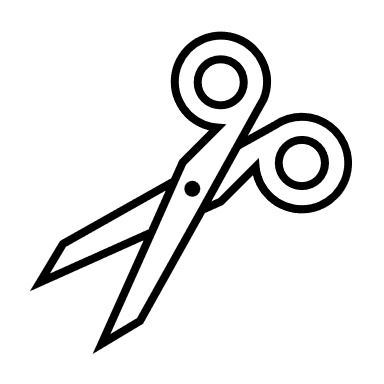 *obkrožitiPRIJAVNICA ZA UVAJALNI TEČAJ 2022 (matematika)Datum: ______________________				Podpis:	_______________________Priimek, ime:Naslov prebivališča:(ulica in poštna številka, pošta):Telefon:e-pošta:Vrsta študija*:VS                     UNKraj študija/izvajanja*:Krško                Velenje